«УТВЕРЖДАЮ»				                       «УТВЕРЖДАЮ»и.о.заведующего  МБДОУ ЦРР ДС № 33		директор МБОУ СОШ ____________С.В.Кувалдина  			            ______________Э.М.Скобенко«_____»________________2019 г.		           «____»  _______________2019гПлан работы по преемственностиМБДОУ ЦРР ДС № 33 и МБОУ СОШ №6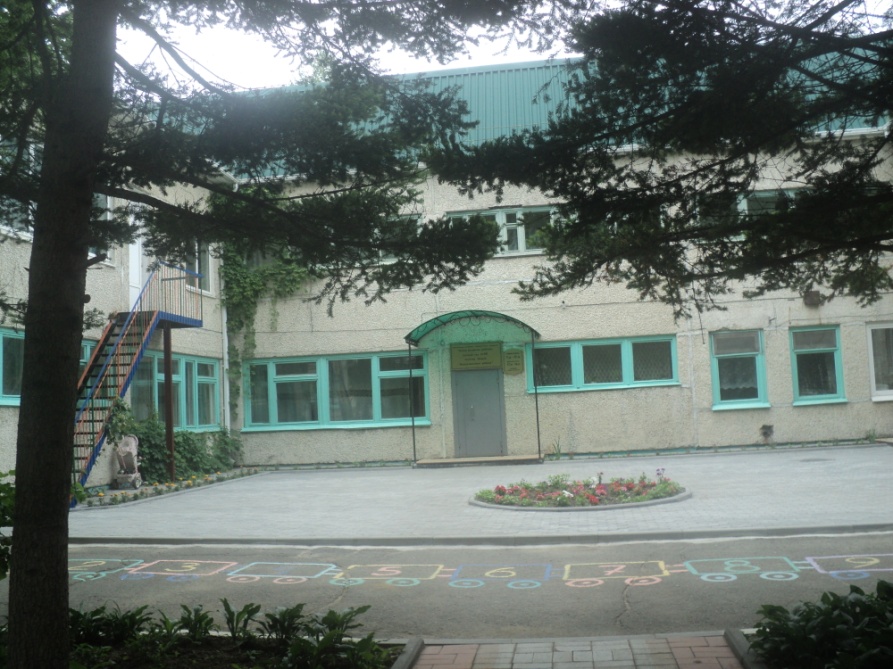 Цель: Создание атмосферы сотрудничества, направленной на согласование и перспективность всех компонентов системы (целей, задач, методов, средств, форм организации воспитания и обучения) на каждой ступени образования для обеспечения преемственности в развитии. Задачи: - Объединить усилия учителей начальной школы и воспитателей детского сада по созданию условий для  успешного обучения в первом классе.- Воспитывать у детей желание учиться, сформировать общую готовность к обучению в школе. - Обеспечить детей знаниями, умениями и навыками, необходимыми для поступления в школу. Миссия ДОУ: создание благоприятных условий для полноценного проживания ребенком дошкольного детства, формирование основ базовой культуры личности, всестороннее развитие психических и физических качеств в соответствии с возрастными и индивидуальными особенностями, подготовка к жизни в современном обществе, к обучению в школе, обеспечение безопасности жизнедеятельности дошкольника.  И.о.заведующего МБДОУ ЦРР ДС № 33 __________С.В.КувалдинаДиректор МБОУ СОШ №6 __________М.Э.Скобенко№п/пМероприятияСрокиОтветственныеОрганизационно-методическая работа1«Диалог» Согласование   плана совместной работы МБДОУ и МБОУ СОШ №6.  Обмен опытом работы по обучению и воспитанию учащихся с целью соблюдения преемственностисентябрьЗам.заведующЗам.директора2Посещение торжественной линейки, посвящённой поступлению в 1 класс «День знаний», знакомство с праздничной линейкой, внешним обликом школы.сентябрьВоспитателиЗам.заведующ3Подготовка статистической справки по определению общего уровня развития первоклассников по окончании полугодиядекабрьучитель4- Итоги адаптации первоклассников. - Анализ успеваемости первоклассников  за годмайучитель5Мониторинг готовности воспитанников подготовительной группы к школьному обучениюапрель-майвоспитательпедагог-психологпреподаватели6- Экскурсия – обозрение в школу(посещение классов, кабинетов, спортивного зала) – дети подготовительных групп №1, №2ноябрьучитель7Экскурсия в школьную библиотеку «Книжный калейдоскоп»ноябрьучитель8Взаимопосещение основной  образовательной деятельности  учителями начальных классов в детском саду и уроков в школе  воспитателями подготовительных к школе групп «Колокольчик», «Солнышко» В течение годаУчитель, воспитатели9Проведение совместных акций: «Мы за здоровый образ жизни», -флешмоб «Вместе с нами».апрельУчительвоспитатели10Открыть страничку на сайте ДОУ «Для Вас родители, будущих первоклассников»сентябрьЗам.заведующего11Папка-передвижка «Портрет выпускника детского сада».декабрьвоспитатели12Тематический педсовет № 3.Форма проведения  «Круглый стол»Тема:  «Актуальность проблемы нравственно – патриотического воспитания в условиях обновления образовательного процесса с учётом ФГОС ДО»Цель: Определение уровня воспитательно - образовательной работы по организации работы по патриотическому воспитанию детей дошкольного возраста; Повысить уровень профессионального мастерства  педагогов  по нравственно – патриотическому воспитанию детей дошкольного возраста.  Повестка дняВыполнение решения педсовета № 2Патриотическое воспитание дошкольников в условиях перехода на ФГОС ДО. Итоги тематической проверки «Состояние работы по нравственно-патриотическому  воспитанию  дошкольников в ДОУ в  подготовительных группах №1, №2» -  проверяют воспитатели старших группПроектная деятельность как один из эффективных методов нравственно-патриотического воспитания детей дошкольного возраста (Выставка педагогами проектов  по патриотическому воспитанию детей в своей группе с обсуждением) Педагогическая викторина «Знатоки родного города»5.Отчет по самообразованию воспитателей средних  групп №1, №2, №36.Выработка решений педсовета.январьПедколлектив  ДОУ,учительРабота с родителями1Консультационно-диагностическая  помощь родителям в решении вопросов социальной адаптации детей к условиям школьной жизни.В течение годаПедагог-психолог2Анкетирование родителей воспитанников подготовительной группы на тему: «Готов ли ваш ребенок к школе?»апрельПедагог-психолог3Консультации для родителей будущих первоклассников «Как правильно организовать свободное время ребёнка»февральВоспитатели4Организация выставки в подготовительной группе «Наши мамы и папы школьники».мартВоспитатели5День открытых дверей, для родителей и будущих первоклассников «В школу мы откроем дверь»1 раз в кварталВоспитатели6Акция: «Мы за здоровый образ жизни»февральВоспитатели, инструктор по ФК7Обновление информации в уголке для родителей, будущих первоклассниковсентябрьвоспитатели8Распространение буклетов среди родителей «Секреты успешной учёбы»,  «В ожидании первого звонка»В течение годавоспитатели9Групповое родительское собрание1.Как определить готовность ребенка к школьному обучению? Аудиозапись мнения детей « Хочу  ли я в школу» - сообщение педагога-психолога  2.Чего достигли дети к концу 7-го года жизни. Качество и результативность воспитательно-образовательного процесса.             3.Встреча с учителем начальной школы. Преемственность в работе ДОУ и школы: как помочь ребенку легче адаптироваться к школьному обучению ноябрьВоспитателиПедагог/психолог10Общее родительское собрание«Преемственность дошкольного и начального образования Цель: помочь родителям достойно пройти период начала обучения их ребенка в школе. Уточнить, какова позиция родителей по вопросам подготовки детей декабрьДиректорЗавуч, педагог-психолог, учителя11Мониторинг родителей «Оценка удовлетворенности качеством работы педагогов на ступени преддошкольного образования»майзам.заведующего по ВМР, воспитатели                       3.Работа с детьми1Создание уголка в группе  с художественной литературой на школьную тематику  сентябрьвоспитатель2Словесные и дидактические игры на школьную тематикуВ течение годавоспитатели31. Беседа-игра «Что такое школа». 2. Рисование «каким я вижу себя в школе»3. Участие воспитанников ДОУ в празднике «1 сентября»4. Беседы: «Разговор с учителем», «На перемене».5. Совместное мероприятие «Неделя безопасностиВ течение годавоспитатели41. С\р игра «Школа», 2. Беседа «Школьные принадлежности»В течение годавоспитатели5Праздник  в ДОУ «Выпуск детей в школу»майвоспитатели6Организация тематической творческой выставки: «Слава тебе, солдат»Февраль, майУчитель,воспитатели7Совместный смотр строевой песни в честь дня Защитника Отечества. Флешмоб «Вместе с нами» с участием детей 1 классафевральУчитель, воспитатели, хореограф8Тест для дошкольников  «Что я знаю о школе»апрельПедагог-психолог9Конкурс чтецов с участием детей 1 класса в честь 75- летия Великой ПобедыоктябрьУчитель, воспитатели